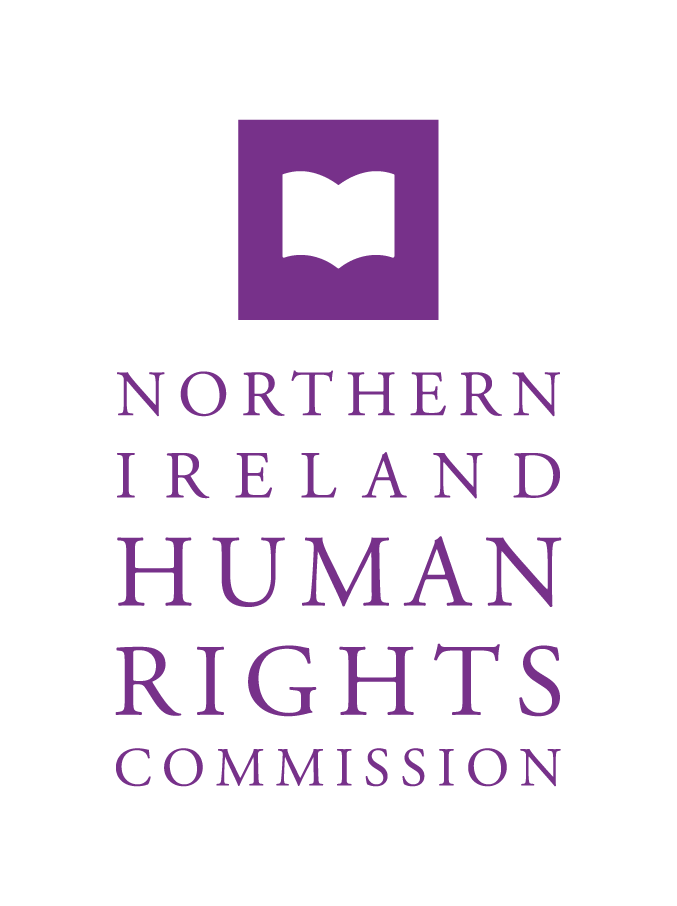 Northern Ireland Human Rights Commission Submission to the UN Human Rights Council’s Universal Periodic Review of the United KingdomMarch 2022Introduction The Northern Ireland Human Rights Commission (NIHRC) is a statutory public body established by section 69 of the Northern Ireland Act 1998 to promote and protect human rights in Northern Ireland (NI).Established in 1999, the NIHRC is one of three A-status National Human Rights Institutions of the United Kingdom (UK). In accordance with the Paris Principles, the NIHRC reviews the adequacy and effectiveness of measures undertaken by the United Kingdom Government and Northern Ireland Executive to promote and protect human rights, specifically within NI.The NIHRC further monitors the UK Government’s commitment under Article 2(1) of the Ireland/Northern Ireland Protocol (Protocol Article 2) to ensure there is no diminution of rights, safeguards and equality of opportunity contained in the relevant chapter of the Belfast (Good Friday) Agreement 1998 as a result of the UK’s withdrawal from the EU, including the requirement that NI keeps pace with six EU Equality Directives in Annex 1 to the Protocol. On the 3 February 2022, the NI First Minister resigned from the NI Executive, automatically triggering the resignation of the Deputy First Minister. The Northern Ireland (Ministers, Elections and Petitions of Concern) Act has been passed by Westminster which allows the NI Assembly to continue without a functioning Executive for at least six months. However, the Executive is no longer meeting to agree new policy or fulfil executive functions.This submission is presented to the UN Human Rights Council in respect of the protection of rights in Northern Ireland. National human rights institutions (2nd cycle: 110.36, 110.37)The NIHRC is concerned at the reduction in its budget from the NI Office. The GANHRI Sub-Committee on Accreditation has deferred consideration of the NIHRC’s accreditation until 2022, highlighting the serious and time sensitive funding position and recommending that “an improved and sustainable position is reached within this deferral period.”The NIHRC recommends the UK Government provide adequate and secure funding to enable the NIHRC to fulfil its statutory functions.Constitutional framework for implementation (2nd cycle: 110.32, 110.44; 3rd cycle: 134.57, 134.67, and 134.62)Following an independent review, the UK Government is consulting on its plans to replace the Human Rights Act 1998 with a Bill of Rights. The NIHRC is concerned that the proposals do not adequately consider the Belfast (Good Friday) Agreement, Protocol Article 2 and the integral role of ECHR in NI. This is of particular concern given NI remains without its own Bill of Rights.The NIHRC opposes any reduction in the current legal protections of human rights in the UK.The NIHRC recommends the UK Government implements its commitment to legislate for a Bill of Rights for NI.The EU (Withdrawal) Act 2018 repealed legislation which gave effect to EU law in the UK, however, retained EU law continues to be recognised and available in UK law on and after 1 January 2021.  Care should be taken when repealing or amending retained EU law to ensure it does not result in a diminution of rights contrary to Protocol Article 2. In 2021, the UK Government announced a planned review of retained EU law. The NIHRC recommends the UK Government, when making changes to retained EU law impacting human rights or equality, should progress changes by primary legislation, rather than secondary legislation or other ‘accelerated process’ and an assessment for compliance with Protocol Article 2 is undertaken.Treaty ratification and interpretation (1st Cycle:12,15,21,22,23,24; 2ndCycle:110.1,110.4,110.5,110.6,110.8,110.10,110.11,110.12,110.14,110.15,110.16,110.17,110.18,110.20,110.21,110.22,110.23,110.24,110.26,110.30,110.31,110.32,110.34,110.39,110.103; 3rd Cycle: 134.54)The UK has signed seven of the core UN Treaties, which are not incorporated into domestic law. It retains reservations in respect of Articles 24(2)(a) and (b) and Article 27 of CRPD and does not accept the right to individual petition for ICCPR, ICESCR, CAT, CERD and CRC.The NIHRC recommends the UK ratify the outstanding UN Treaties (ICRMW, ICPPED, OP-ICCPR, OP-ICESCR and OP-CRC-COM) and issue the required declarations under Article 22, CAT and Article 14, CERD.The NIHRC recommends that the UK commit to raising awareness of the availability of the right of individual petition for nationals under OP-CEDAW and OP-CRPD.Single Equality Legislation (3rd Cycle: 134.81)In 2016, the ICESCR Committee stated its regret that its recommendation to extend comprehensive anti-discrimination legislation to NI had not been implemented. Existing equality protections in NI have not been consolidated into a single legislative instrument to ensure a similar level of protection across the State Party.The NIHRC recommends that current equality provisions be simplified, enhanced and consolidated into a single equality act.Dealing with the past (1st Cycle: 12; 2nd Cycle: 110.92; 3rd Cycle: 134.156, 134.57)In 2019, the CAT Committee recommended the UK Government “refrain from enacting amnesties or statutes of limitations for torture or ill-treatment”.In 2021, the Secretary of State for NI published proposals to address the legacy of the past, including an end to current and future civil cases and inquests and a statute of limitations that would end criminal investigations and prosecutions.  The NIHRC recommends that the UK Government does not impose a statute of limitations restricting the investigation and prosecution of alleged unlawful killings and serious injuries. In 2019, the Department of Justice NI established a new Legacy Inquest Unit. The Unit was to complete its work by 2023, however, COVID-19 restrictions have caused delays.Treaty bodies continue to call for the resourcing of legacy inquests and inquiries in NI. The CAT Committee and Human Rights Committee have called for an inquiry into the killing of Patrick Finucane.The NIHRC recommends the UK Government conducts effective investigations into deaths during the conflict in NI. In particular, that an Article 2 ECHR compliant inquiry is conducted into the death of Patrick Finucane.Physical punishment of children (1st Cycle: 3, 4, 5; 2nd Cycle: 110.78, 110.79, 110.80; 3rd Cycle: 134.193, 134.194, 134.195, 134.196, 134.197, 134.198, 134.199)The Law Reform (Miscellaneous Provisions) (NI) Order 2006 continues to allow the defence of reasonable punishment of a child regarding a charge of common assault tried summarily.The NIHRC recommends the NI Executive introduces legislation to repeal the defence of reasonable chastisement of a child. Child early and forced marriage (3rd cycle 134.204) The Marriage (NI) Order 2003 permits the marriage of a child aged 16 or 17 years with the consent of their parents or legal guardians. In 2018, there were 35 girls married in NI, which increased to 54 girls in 2019. There were 14 boys married in 2018 and 2019. In 2020, there were 24 girls and 7 boys married in NI, these decreases are primarily attributed to COVID-19 restrictions.The NIHRC recommends the UK Government repeals all legal provisions permitting the marriage of children in NI and increase the minimum age for marriage to 18 years.Child sexual exploitation (3rd Cycle 134.201)Despite recommendations from the CRC and CEDAW Committees, in cases of child sexual exploitation, the burden is on the prosecution to prove that a purchaser did not reasonably believe a child that was paid for sexual services was an adult. The NIHRC recommends the UK Government introduce legislation to reverse the burden of proof from the prosecution to the purchaser of sexual services.The NIHRC remains concerned at the number of children reported as having gone missing from care, and a “particular link” with child sexual exploitation.The NIHRC recommends the UK Government take action to determine the steps needed to protect children and monitor the effectiveness of these measures.Children and criminal justice (1st Cycle: 2, 7, 9; 2nd Cycle: 110.81, 110.87, 110.94, 110.95; 3rd Cycle: 134.205, 134.206, 134.207, 134.208) The age of criminal responsibility remains at ten years old in NI. In line with the CRC Committee’s General Comment No 24, the NIHRC recommends the UK Government introduce legislation to raise the minimum age of criminal responsibility to 14 years old.The NIHRC notes the continuing high number of children held in pre-trial detention in NI.The NIHRC recommends legislation enshrining the principle that detention for a child is a measure of last resort.Shared education (1st Cycle: 15; 2nd Cycle: 110.103, 110.106; 3rd Cycle: 134.174)The Shared Education Act (NI) 2016 places an obligation on the Department of Education to promote ‘shared education.’ EU Peace IV funding for Shared Education programmes is due to cease in June 2022. Future funding is unclear. The NIHRC recommends that long-term, secure funding for shared education is guaranteed in NI and that the UK Government ensures any negative impact on funding due to EU withdrawal will be mitigated.Conversion therapy The NIHRC is concerned at the persistence of conversion therapy,  as defined by the UN Independent Expert on protection against violence and discrimination based on sexual orientation and gender identity.The NIHRC recommends that the UK Government introduces legislation to ban all practices of conversion therapy. Anti-terrorism measures (1st Cycle: 6, 9; 2nd Cycle: 110.81, 110.82, 110.83, 110.121; 3rd cycle: 134.63, 134.128)Under the Terrorism Act 2000, a constable may arrest without a warrant a person whom he/she reasonably suspects to be a terrorist. In 2020/2021, only 13 of the 83 people arrested under this provision were subsequently charged.In 2021, the Independent Reviewer of Terrorism Legislation reported that there were 152 arrests made under section 41 of the Terrorism Act 2000 in NI in 2019. The Independent Reviewer noted that “this continues the trend...that despite having only 3% of the UK population, NI accounts for 77% of the arrests made under section 41 of the Terrorism Act 2000”. The NIHRC recommends the UK Government conduct and publish a review of the exercise of arrest powers under section 41 of the Terrorism Act 2000. Under the Anti-social Behaviour, Crime and Policing Act 2014, an applicant who has been wrongfully imprisoned for offences related to terrorism in NI must prove his or her innocence of a crime to obtain compensation. In 2015, the Human Rights Committee expressed concerns, recommending the UK should "review the new test for miscarriage of justice with a view to ensuring its compatibility with Article 14(6) of the [ICCPR]". The NIHRC recommends the UK Government review the test for a miscarriage of justice, ensuring compatibility with Article 14(6) ICCPR.Gender-based violence (1st Cycle:1; 2ndCycle:110.40,110.51,110.52, 110.69,110.70,110.71; 3rd Cycle:134.181,134.180,134.182,134.183, 134.185,134.187,134.184,134.186)Domestic and sexual abuse remains high in NI. Reports increased during Covid-19 lockdowns. In 2022, the NI Executive began consulting on a Domestic Abuse strategy and a Violence against Women and Girls Strategy.The NIHRC recommends the UK Government use a human rights based approach to develop the strategies, with specific reference to the UN framework. The Domestic Abuse and Civil Proceedings Act (NI) 2021 creates a new domestic abuse offence, which captures patterns of psychological and emotional abuse.The NIHRC recommends that the UK Government ratify the Istanbul Convention on combatting domestic violence. Human trafficking (2nd cycle:110.72,110.74,110.75,110.76; 3rd Cycle: 134.220,134.139,134.140,134.141,134.142,134.143,134.144,134.147,134.145,134.138,134.146)In 2019, the CEDAW Committee recommended the UK Government ensures its domestic definition of human trafficking is in line with the international agreed definition, adopt a comprehensive strategy to combat trafficking in women and girls and continue to improve the National Referral Mechanism.In 2021, the UK Government published the Nationality and Borders Bill, which seeks to disapply the EU Trafficking Directive insofar as it is incompatible with the provisions of the Bill. The Human Rights Council may wish to ask the UK Government how it will ensure the rights of trafficking victims in NI are not weakened through the Nationality and Borders Bill.Reproductive health (2nd cycle: 110.77; 3rd Cycle: 134.170, 134.172, 134.173, 134.171)In 2019, domestic effect was given to CEDAW recommendations on abortion. In 2020, abortion was legalised in NI on request up to 12 weeks and where there is a risk of injury to the physical or mental health of the pregnant women up to 24 weeks. The NI Department of Health has not commissioned or funded the required healthcare services to implement the Abortion (NI) (No 2) Regulations 2020. Following the NIHRC’s judicial review, the NI High Court held the Secretary of State was in breach of his requirement to provide abortion services in NI “expeditiously”.In 2021, the Secretary of State issued a direction to commission and make abortion services available in NI no later than 31 March 2022 and to ensure immediate support for interim services of early medical abortion. NI is currently without a functioning Executive to commission services.The NIHRC recommends that the Secretary of State take the required legislative action to ensure the CEDAW recommendations on accessing safe abortion services locally are implemented without further delay.Relationships and sexuality educationIn 2016, the CRC recommended the NI Executive ensure meaningful sexual and reproductive health education is a mandatory part of the school curriculum. In 2018, a CEDAW Committee inquiry recommended the NI Executive make comprehensive and scientifically accurate education on sexual and reproductive health and rights a compulsory component of curriculum. The Secretary of State is now under a legal duty to comply with this recommendation.Relationships and sexuality education is a statutory component for key stages three and four in NI, but schools can provide education in line with their own ethos. In 2019, the Education Authority published non-statutory guidance to support transgender pupils. The NIHRC has commenced a statutory investigation on relationship and sexuality education.The NIHRC recommends the UK Government take steps to implement the CEDAW Committee’s recommendations on sexual and reproductive education. Hate crime (1st cycle: 20; 2nd cycle:110.107,110.53,110.59,110.60, 110.61,110.90,110.91; 3rd Cycle:134.106,134.108,134.113,134.118)In 2019, the CAT Committee recommended the UK Government strengthen its efforts to investigate and prosecute alleged hate crimes. An Independent Hate Crime Review Team undertook a review on hate crime legislation in NI, publishing  recommendations in 2020. The Department of Justice has undertaken a two-stage consultation process based on these recommendations, with the first stage currently underway.The NIHRC recommends the UK Government fully implement the recommendations of the Independent Hate Crime Review.Financial Support for unmarried couplesIn 2018, the UK Supreme Court ruled that the requirement that couples married to access Widowed Parent’s Allowance breached their ECHR rights. The draft Bereavement Benefits (Remedial) Order 2021 intends to remedy the incompatibility. This will only have a limited retrospective effect, leaving the original applicant and many others without a full remedy. The NIHRC recommends the UK Government ensure that all past victims of discrimination receive a full remedy.Anti-poverty strategy (3rd Cycle: 134.168)17% of people in NI live in relative income poverty (before housing costs). Welfare reform has had a disproportionately negative impact on vulnerable groups in NI. The New Decade, New Approach Agreement 2020 committed to develop an Anti-Poverty Strategy. An Expert Panel gathered evidence to inform the strategy and provided a report to the Department for Communities. The timetable for the strategy’s delivery has not yet been released.The NIHRC recommends the Anti-Poverty Strategy is introduced without further delay.NI’s Child Poverty Strategy 2016/2019 was extended to summer 2022. In 2020, New Decade New Approach Agreement committed to publishing a new strategy, but no timeline has been released.The NIHRC recommends that a comprehensive strategy tackling child poverty is developed without further delay.Biometric dataDespite findings of the ECtHR that the law relating to DNA retention breached Article 8 ECHR no progress has been made. The Criminal Justice (NI) Act 2013 provisions on DNA retention have not been commenced due to concerns over how this would affect legacy investigations. The NIHRC recommends the UK Government implement proposals in NI which fully address the specific issues raised in Gaughran v UK.Rehabilitation of offendersIn 2020, the NIHRC initiated legal action challenging the legality of Article 6(1) of the Rehabilitation of Offenders (NI) Order 1978 based on no review mechanism being available to individuals with unspent convictions. The Court found this incompatible with Article 8 ECHR.The NIHRC recommends the Rehabilitation of Offenders (NI) Order 1978 be amended to introduce a system for review of criminal records.Immigration and asylum (3rd Cycle:134.190, 134.213, 134.224, 134.222, 134.223, 134.221)In 2021, the UK Home Office published its “New Plan for Immigration”. The NIHRC responded, highlighting the failure of proposals to engage with human rights and refugee law. The NIHRC reiterated these concerns in response to the Nationality and Borders Bill, which will introduce Electronic Travel Authorisation for those requiring leave to enter the UK, when traveling from Ireland to the UK. There are concerns this will increase racial profiling at the border crossing with Ireland.The NIHRC recommends the UK Government incorporate human rights standards into proposals on immigration and asylum.The Council may wish to ask the UK Government how it will ensure there will be no increase in racial profiling on the island of Ireland resulting from ETAs.Mental capacity The CRPD Committee recommended the UK Government abolish all forms of substituted decision-making and adopt new Convention compliant legislation on mental capacity and mental health. The Mental Capacity (NI) Act 2016 provides a framework for supported decision-making but does not apply to children under 16 and has yet to be fully commenced.The NIHRC recommends the Mental Capacity Act is commenced in full and legislative protections are introduced for under 16-year-olds in NI.Persons with disabilities (3rd cycle 134.209)The NI Department for Communities is currently consulting through a stakeholder group on the development of a disability strategy. There are still significant gaps in the implementation of CRPD in NI. The NIHRC continues to recommend that a robust disability strategy for NI is promptly published and accompanied by a measurable action plan, modelled upon the CRPD. Response to Covid-19Covid-19 disproportionately affected marginalised groups. Ongoing concerns relate to visitation in care homes and the lack of review of emergency powers.  The UK Government is consulting on terms of reference for an inquiry, examining the response to Covid-19, including NI. The NIHRC recommends the UK Government Inquiry considers and addresses how decisions were made during the pandemic.